AKTIVNOSTI V PROJEKTU PRVA ZAPOSLITEV APRIL 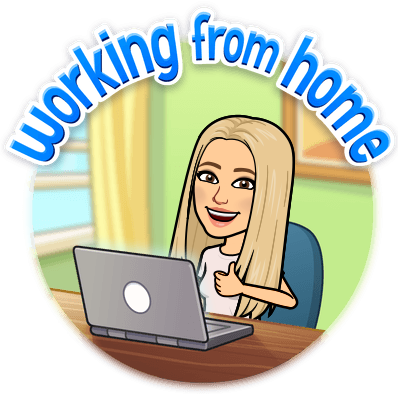 Spremljanje pouku na daljavoSeznanjanje in uporaba različnih programov, ki so v pomoč pri delu na daljavoSamostojna izvedba učnih ur na daljavo za 4. razred (snemanje) in analiza le tehŠportni dan (na daljavo)Spoznavanje šolske dokumentacije8. pedagoška videokonferenca 12. delovni sestanek učiteljev Sestanek aktiva 4. razredov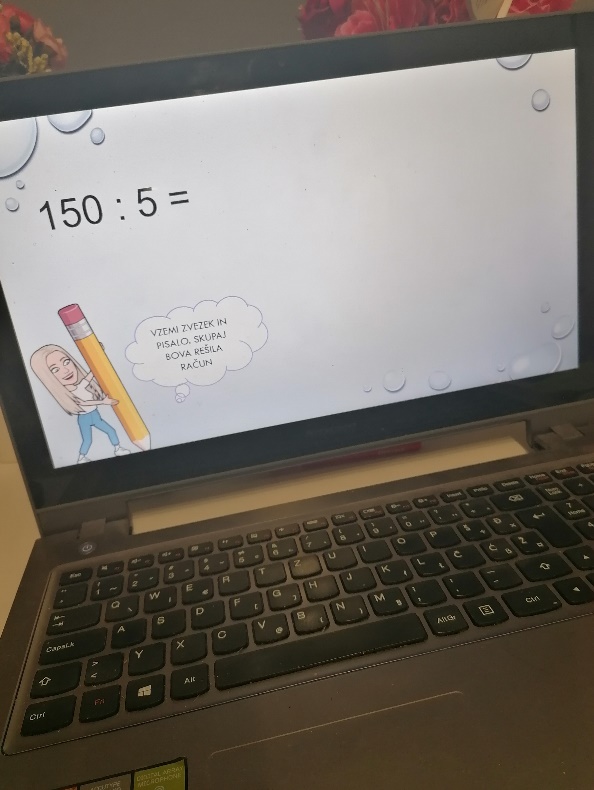 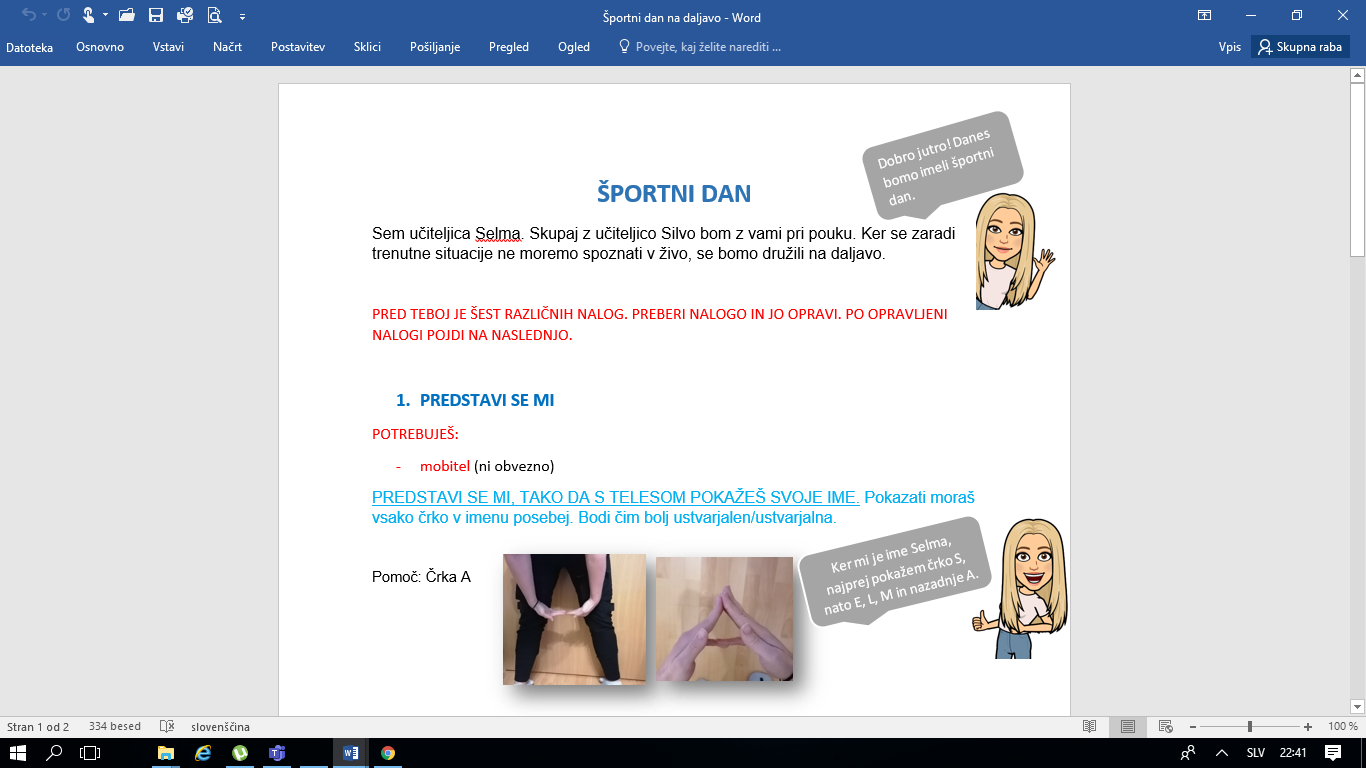 MAJ 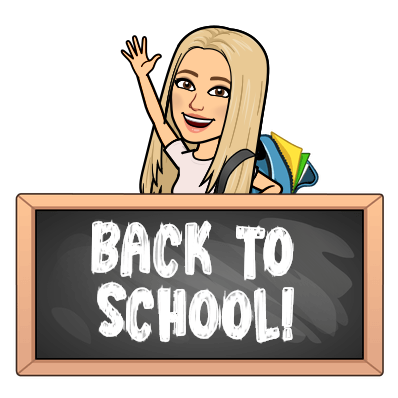 Samostojna izvedba učnih ur na daljavo za 4. razred (snemanje) in analiza le teh Videokonference preko programa Microsoft Teams (tedensko načrtovanje za 4. razred, tedensko načrtovanje za 2. razred, 9. pedagoška konferenca)Spoznavanje aktiva 2. razredov, načrtovanje urnika za ponovno vrnitev učencev v šolo in seznanjanje s pravili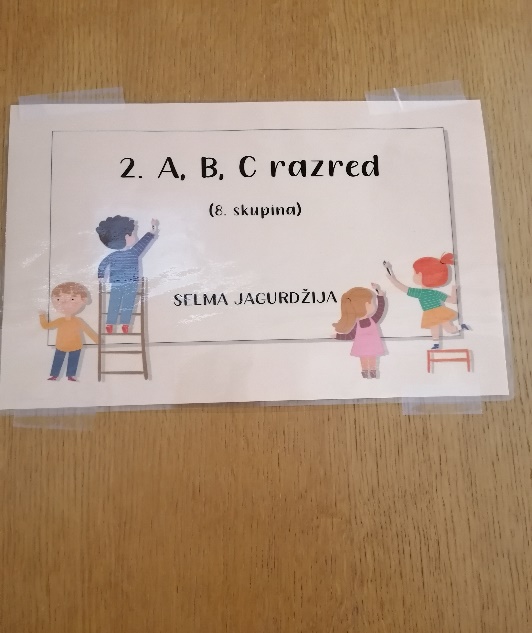 Seznanitev s prostori na šoli in nekaterimi zaposlenimiSamostojno vodenje 8. skupine (16 učencev, ki obiskujejo 2. razred)Samostojno vodenje jutranjega varstvaVolitve za izbor ravnateljiceJUNIJ 10. pedagoška videokonferenca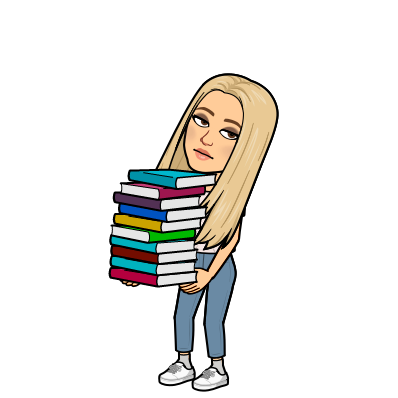 Samostojno vodenje PB Seznanitev s prostori na šoli in zaposlenimiHospitacije pri mentorici v 4. razreduHospitacije v 2. razredu Hospitacije pri socialni in specialni pedagoginjiSamostojna izvedba učnih ur v 4. razredu in v 2. razreduNadomeščanje v 4. razredu pri ŠDRedovalna konferencaValetaSeznanjanje z delom razrednika in delom učitelja PB ob koncu šolskega letaPospravljanje razredov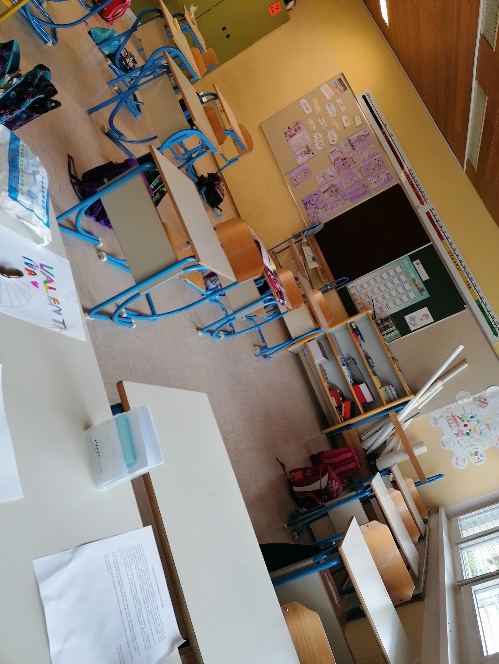 Priprava na novo šolsko leto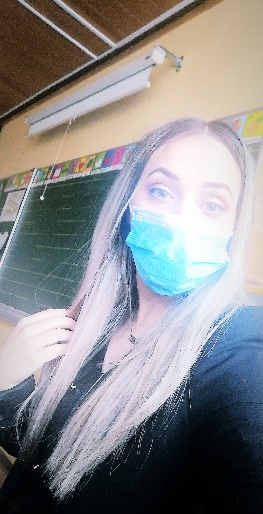 JULIJ Pospravljanje razredovLetni dopustPriprava na novo šolsko leto